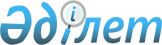 О внесении изменений и дополнения в приказ Министра экономического развития и торговли Республики Казахстан от 28 июня 2010 года № 95 "Об утверждении требований к экспертизе концессионных предложений, конкурсной документации, в том числе при внесении в нее изменений и дополнений, концессионных заявок, представленных участниками конкурса при проведении конкурса по выбору концессионера, и проектов договоров концессии, в том числе при внесении в договоры концессии изменений и дополнений"
					
			Утративший силу
			
			
		
					Приказ Министра национальной экономики Республики Казахстан от 26 сентября 2014 года № 27. Зарегистрирован в Министерстве юстиции Республики Казахстан 28 октября 2014 года № 9836. Утратил силу приказом Министра национальной экономики Республики Казахстан от 22 декабря 2014 года № 157      Сноска. Утратил силу приказом Министра национальной экономики РК от 22.12.2014 № 157 (вводится в действие по истечении десяти календарных дней после дня его первого официального опубликования).      В целях реализации Закона Республики Казахстан от 2 июля 2014 года «О внесении изменений и дополнений в некоторые законодательные акты Республики Казахстан по вопросам государственного управления» ПРИКАЗЫВАЮ:



      1. Внести в приказ Министра экономического развития и торговли Республики Казахстан от 28 июня 2010 года № 95 «Об утверждении требований к экспертизе концессионных предложений, конкурсной документации, в том числе при внесении в нее изменений и дополнений, концессионных заявок, представленных участниками конкурса при проведении конкурса по выбору концессионера, и проектов договоров концессии, в том числе при внесении в договоры концессии изменений и дополнений» (зарегистрированный в Реестре государственной регистрации нормативных правовых актов за № 6354) следующие изменения и дополнение:



      в Требованиях к экспертизе концессионных предложений, конкурсной документации, в том числе при внесении в нее изменений и дополнений, концессионных заявок, представленных участниками конкурса при проведении конкурса по выбору концессионера, и проектов договоров концессии, в том числе при внесении в договоры концессии изменений и дополнений, утвержденных указанным приказом:



      пункт 3 изложить в следующей редакции:

      «3. Центральный уполномоченный орган по государственному планированию, привлекает специализированную организацию по вопросам концессии для проведения:

      1) экспертизы концессионных предложений, за исключением случаев, установленных подпунктом 3-2) статьи 13 Закона;

      2) экспертизы конкурсной документации, в том числе при внесении в нее изменений и дополнений, за исключением случаев, установленных подпунктом 3-2) статьи 13 Закона;

      3) экспертизы концессионных заявок, представленных участниками конкурса при проведении конкурса по выбору концессионера, за исключением случаев, установленных подпунктом 3-2) статьи 13 Закона;

      4) экспертизы проектов договоров концессии, в том числе при внесении в договоры концессии изменений и дополнений, за исключением случаев, установленных подпунктом 3-2) статьи 13 Закона.»;



      пункт 6 изложить в следующей редакции:

      «6. Экспертиза каждого документа, указанного в пункте 5 настоящих Требований, должна осуществляться с учетом результатов согласований, заключений и экспертиз, предусмотренных Правилами представления, рассмотрения и отбора концессионных проектов и проведения конкурса по выбору концессионера, утвержденными постановлением Правительства Республики Казахстан от 10 декабря 2010 года № 1343 (далее – Правила), а также результатов (выводов и рекомендаций) экспертизы предшествующего к нему документа по концессионному проекту, проведенной специализированной организацией по вопросам концессии или юридическими лицами, определяемыми местными исполнительными органами областей, города республиканского значения, столицы.»;



      пункт 18 изложить в следующей редакции:

      «18. При проведении оценки ТЭО концессионного проекта специализированная организация по вопросам концессии или юридические лица, определяемые местными исполнительными органами областей, города республиканского значения, столицы руководствуются принципами государственно-частного партнерства и концессии, определенных в статьях 3 и 7-2 Закона.».



      2. Департаменту инвестиционной политики (Аязбаеву Н.А.) обеспечить государственную регистрацию настоящего приказа в Министерстве юстиции Республики Казахстан, его официальное опубликование в информационно-правовой системе «Әділет» и в официальных средствах массовой информации.



      3. Контроль за исполнением настоящего приказа возложить на первого вице-министра национальной экономики Республики Казахстан Кусаинова М.А.



      4. Настоящий приказ вводится в действие по истечении десяти календарных дней после дня его первого официального опубликования.      Министр                                    Е. Досаев
					© 2012. РГП на ПХВ «Институт законодательства и правовой информации Республики Казахстан» Министерства юстиции Республики Казахстан
				